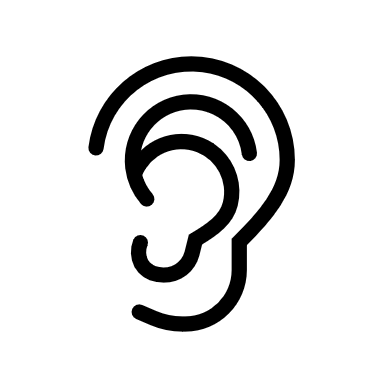 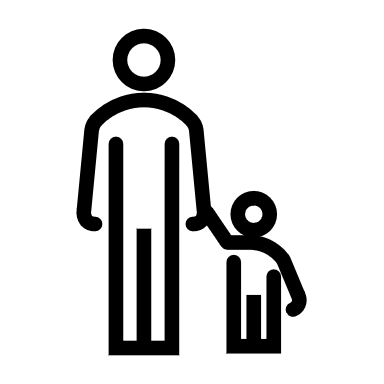 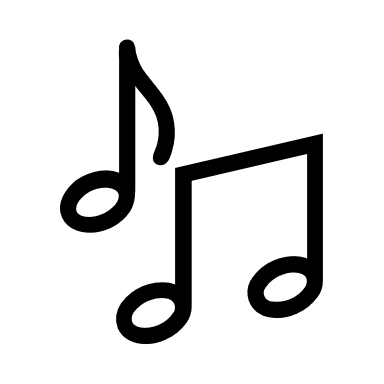 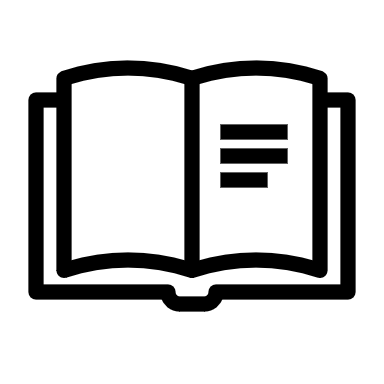 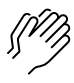 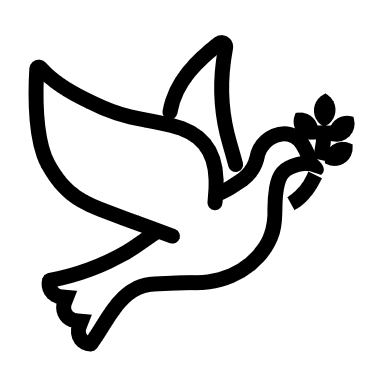 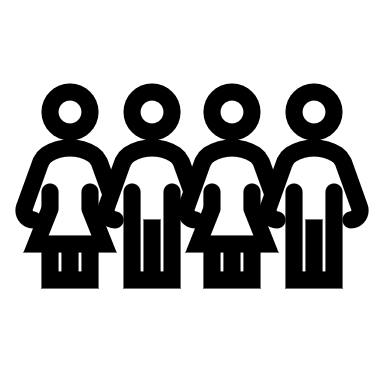 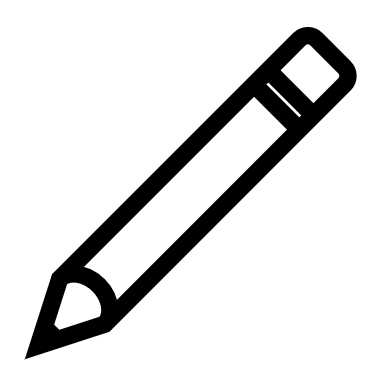 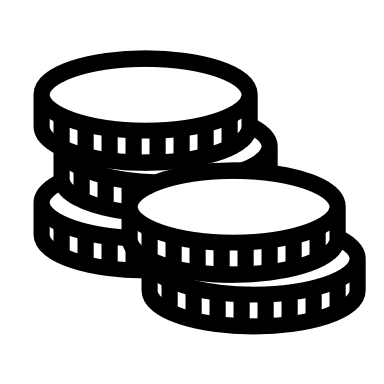 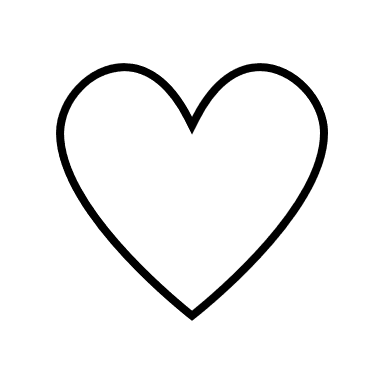 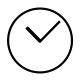 (Kids – use your worship packet and the tools listed at the end of the bulletin to do all these things.)Southminster Presbyterian Church 6th Sunday of EasterMay 14, 20239:30 a.m. Find the link for the service on one of these sites:1) on Facebook: https://www.facebook.com/SouthminsterGlenEllyn/  
2) our YouTube channel:
https://www.youtube.com/channel/UCPgWICngOvkmR1OXgCG_wiA/live3) our web site: https://www.southminsterpc.org/ 
If the video feed is interrupted during the service, we will continue to record and then post the full video on Facebook and our web site as soon as possible.   1	Gathering Music 	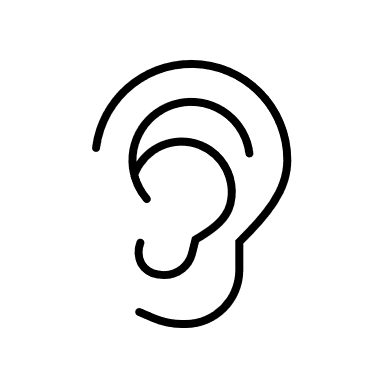 Our Photo Story today is “Favorite Women of Faith.”   2	Welcome, Announcements, and Moment for Mission 3a	Prelude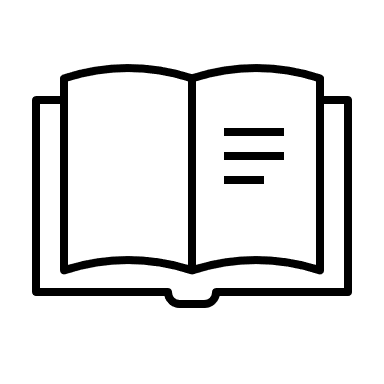  3b 	Lighting the Candles and Remembering Our Baptism  	(1 Corinthians 12:13)For in the one Spirit we were all baptized into one body—Jews or Greeks, 
slaves or free—and we were all made to drink of one Spirit.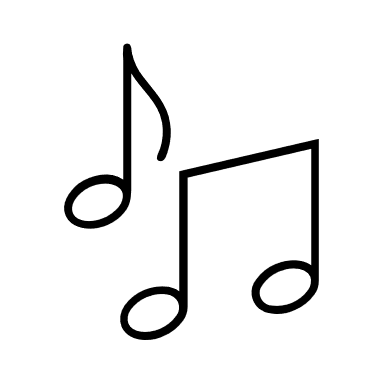 [Please remain seated while singing these songs.] 4a	Hymn 443:       	There Is a Redeemer   (verse 1) 4b	Hymn 626:   	As the Deer    4c	Hymn 627:   	I Love You, Lord    5	Call to Worship  	  			Leader:	What do we bring to worship our Creator, Redeemer, and Sustainer?	People:	We bring our prayers, our joys, our sorrows, our hope, and our pain.	Leader:	What do we bring to worship the Lord?	People:	We bring our voices, our offerings, and our journey toward home.	All:	Let us worship God together. 6	Hymn 775:   I Want Jesus to Walk with Me   (all) 7	Prayer of Confession:  (unison)		Lord God, we bring all that we are to you, our faith frayed or whole. We come accepted, knowing that you will not break off a dimly burning wick. Thank you for the grace that embraces us each and every day, creating us new every morning. Help us to extend that grace to the people we deal with each day and those who have hurt us in the past. May we live with bold and gracious love. We ask this in the name of Jesus Christ, who is both savior and Lord. Amen.           	(Time of silence for personal prayer and confession)    	  8	The Good News of Jesus Christ   	(Romans 8:33-34) 	Leader:	Hear the good news! Who is in a position to condemn?	People:	Only Christ and Christ died for us;	Leader:	Christ rose for us; Christ reigns in power for us,	People:	Christ intercedes for us.	All:	In Jesus Christ, we are forgiven! Alleluia! 9	Response 240:  	Alleluia, Alleluia! Give Thanks    (verse 1)Alleluia, alleluia! Give thanks to the risen Lord.Alleluia, alleluia! Give praise to his name.Jesus is the Lord of all the earth.He is the King of creation.Alleluia, alleluia! Give thanks to the risen Lord.Alleluia, alleluia! Give praise to his name.Text and Music: Donald Fishel, 1971 © 1973 International Liturgy PublicationsReprinted/Streamed with permission under OneLicense.net #A-739517. All rights reserved.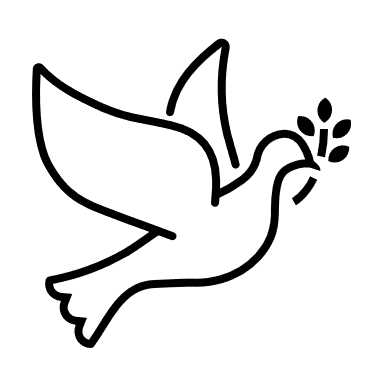 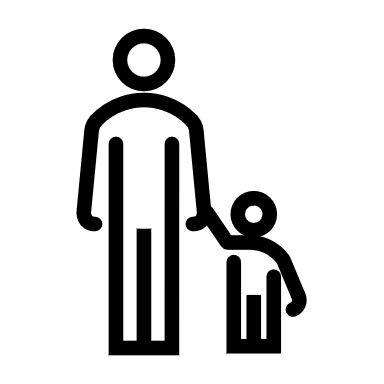 10	The Passing of the Peace                                11a	Word with Children	 	Chris Kozich		Children worshiping in the sanctuary, please come forward.11b	God Welcomes All  		Hymnal 399God welcomes all, strangers and friends;God’s love is strong and it never ends.Text: John L. Bell, 2008Music: South African song, transc, John L. Bell, 2008Text and Music Transcr. © 2008 WGRG, Iona Community (admin. GIS Publications, Inc.)Reprinted/Streamed with permission under OneLicense.net #A-739517. All rights reserved.12	Prayer for Illumination     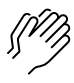 13    Scripture Lessons: 	Romans 5;1-11 		Pew Bible, p. 155, (N.T.) 		Isaiah 49:14-16 		Pew Bible, p. 680, (O.T.)14    Sermon:    	“Love Poured Out”  Children present in worship may choose to go to Kids’ Corner with Miss Blair.15	Saying What We Believe/Affirmation of Faith  (unison)      	 (Galatians 3:11)Now it is evident that no one is reckoned as righteous before God 
by the law, for “the one who is righteous will live by faith.”16	Hymn 819:   	Be Still, My Soul  (all 3 verses)17	Prayers of the People and the Lord’s Prayer    		Leader:	Lord, in your mercy, 		People:	hear our prayers.   The Lord’s Prayer:Our Father who art in heaven, hallowed be thy name. Thy kingdom come, 
thy will be done, on earth as it is in heaven. Give us this day our daily bread; 
and forgive us our debts, as we forgive our debtors; and lead us not into
temptation, but deliver us from evil. For thine is the kingdom and the power 
and the glory, forever. Amen.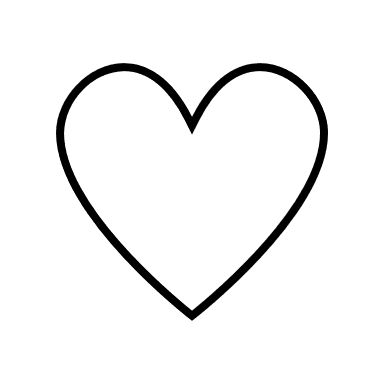 Offering of Ourselves and Our Gifts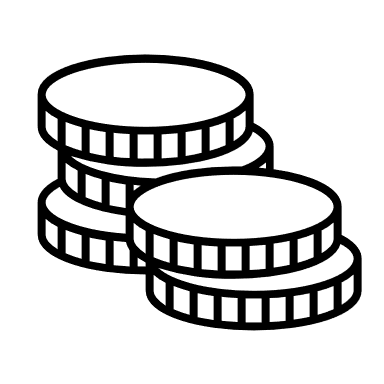 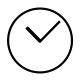 [The offering plate is at the back of the sanctuary. Please leave your gift or pledge
in the plate on your way into or out of worship.]18	Offertory: 	Christ Our Hope in Life and Death 	Keith and Kristyn Getty, Matt Papa19	*Doxology 		Hymnal #606Praise God, from whom all blessings flow;Praise Him all creatures here below;Praise Him above, ye heavenly host;Praise Father, Son, and Holy Ghost. Amen.Public domain20	Prayer of Thanksgiving and Dedication  21	Hymn 353: 	My Hope Is Built on Mothing Less   (all 4 verses) 22	Charge and Benediction       	Leader:	Now go and serve the Lord,
  	People: 	For we are blessed to be a blessing!	  	  Leader:  The cross,	All:  We shall take it.
  Leader:  The bread, 	All:  We shall break it.
  Leader:  The pain, 	All:  We shall bear it.
  Leader:  The joy, 	All:  We shall share it.
  Leader:  The Gospel, 	All:  We shall live it.
  Leader:  The love, 	All:  We shall give it.
  Leader:  The light, 	All:  We shall cherish it.
  Leader:  The darkness, 	All:  God shall perish it.
  Leader:  For Jesus’ sake. 	All:  Amen.23 	Postlude 		Participants and Technical CrewRev. Wendy Boden  
Liturgist: Gretchen Fleming
Greeter/Fellowship: Sue Knisely
Musicians: Tom Anderson, Southminster Choir 
Worship Associate: David Kozich
Tech support: Chris Kozich, Blair Nelson  
The flowers today are given by Beth Bonde in memory of Jim.Good Morning to our Children:To complete all the activities in this worship folder you will need:ears to heara mouth to sing  hands to foldeyes to read a brain to think  a worship kit including:something to color with – crayons, markers or colored pencilssomething to write with, like a pen or pencilsomething to write on, like a table or a clipboardscissors and tape  If you would like a worship kit for your child, please contact Pastor Wendy (wendy@southminsterpc.org) and one will come to you!A Guide to Our Worship SymbolsQuotations for our Worship Symbols Guide are taken from Our Order of Worship by Teresa Lockhart Stricklen, Associate for Worship, Presbyterian Church (USA), found at https://www.pcusa.org/site_media/media/uploads/theologyandworship/pdfs/order_of_worship_brochure_dec_2008.pdf. Edited.We listenWe pass the peaceWe read alongWe give our offering of time, talent and treasureWe standWe sing if we are at homeWe prayWe respondWe participate
 in the Word 
with Children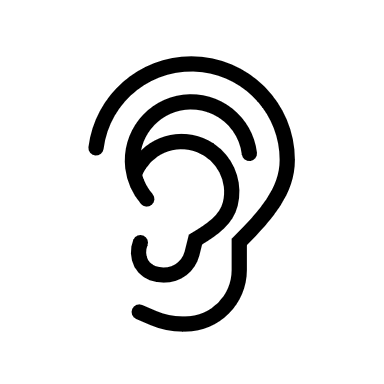 We listen: “Basically, the sermon is God’s dynamic, eternal Word spoken to us in such a way that we might hear what God has to say to us and be encouraged to follow the Lord 
in faith.  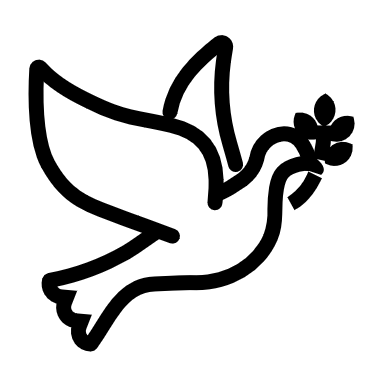 We pass the peace: “…We greet one another with the peace of Christ as common forgiven sinners. As we are forgiven, so we forgive. This is also a good time to reconcile with those family members who drove us crazy trying to get to church on time, church members with whom we have tensions, or people we're not so happy to see.”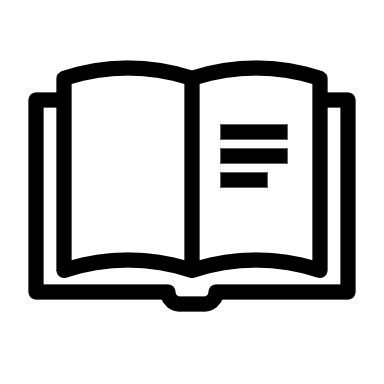 We read along: “God’s Word comes to us in many ways—through scripture, special music, sermons. Listen for God's eternal Word addressing you with good news about the Lord’s love for you and all people.”We give our offering of time, talent, and treasure: “This is the time when we give ourselves, all that we are, and all that we have, to God’s service. As a symbol of what is of value to us, we make an offering… to promote the gospel.”We stand: “We stand as a way of saying, “This is where I stand,” and as a way of standing in continuity with the people of God of ages past…”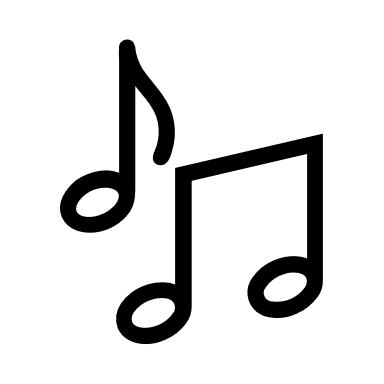 We sing: “…We sing praise with hearts and minds (even if that's a little out of tune), just enjoying God for who God is. As we open up the pathways of breath to sing praise, we make space for the Spirit breath to fill us.” Even if we simply listen and read the words, we are praising God.We pray: The first thing we do is pray—for our world, the church, other people, and ourselves. The prayer is our prayer as a church. One person may pray for us, but we are all praying together as one in our hearts, continuing Christ’s ministry of prayer for the world.”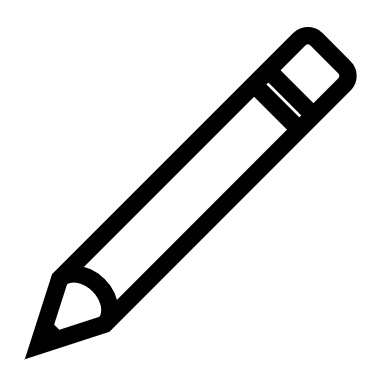 We respond: Responding by writing or drawing helps us remember what we are hearing and is a chance to express our beliefs.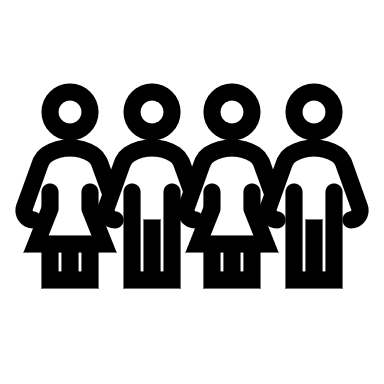 We participate in the Word with Children: It is called the Word WITH Children because the whole church is invited to listen with the fresh, faith-filled ears of children to the proclaimed message.